                         Результаты экспериментальной части проектаРезультаты анкетирования – социологического опросаВ опросе приняли участие 107 респондентов: учащиеся 9 – 11-х классов. Результаты представлены ниже.Какие типы воды Вы чаще используете в быту?Таблица 1Рисунок 1.  Диаграмма использования воды в бытуВывод: Респонденты наиболее часто используют в быту водопроводную воду и фильтрованную, а менее – кипячёную.Э к с п е р и м е н т № 1. Изучение органолептических свойств воды.Таблица 2Вывод: все пробы исследуемой воды имеют слабощелочную среду и рекомендуются  для употребления людям с нормальной и повышенной кислотностью желудка. Цветность превышает норму (40°) у воды талой придорожной, источника родника Безымянный.Постановка опыта и отслеживание результатов (фотографии)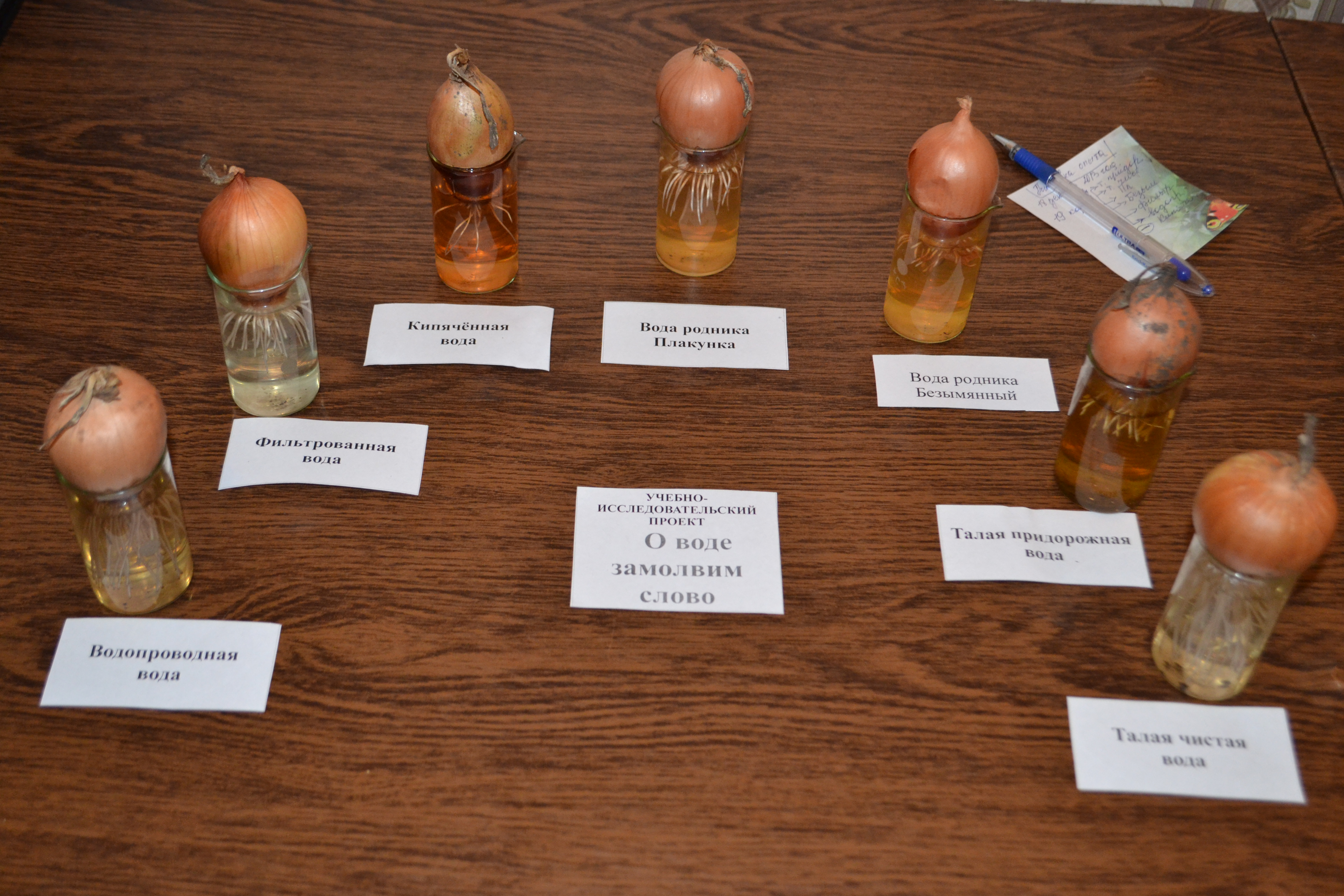 Репчатый лук в левой руке экспериментатора, выращенный в талой воде – победитель 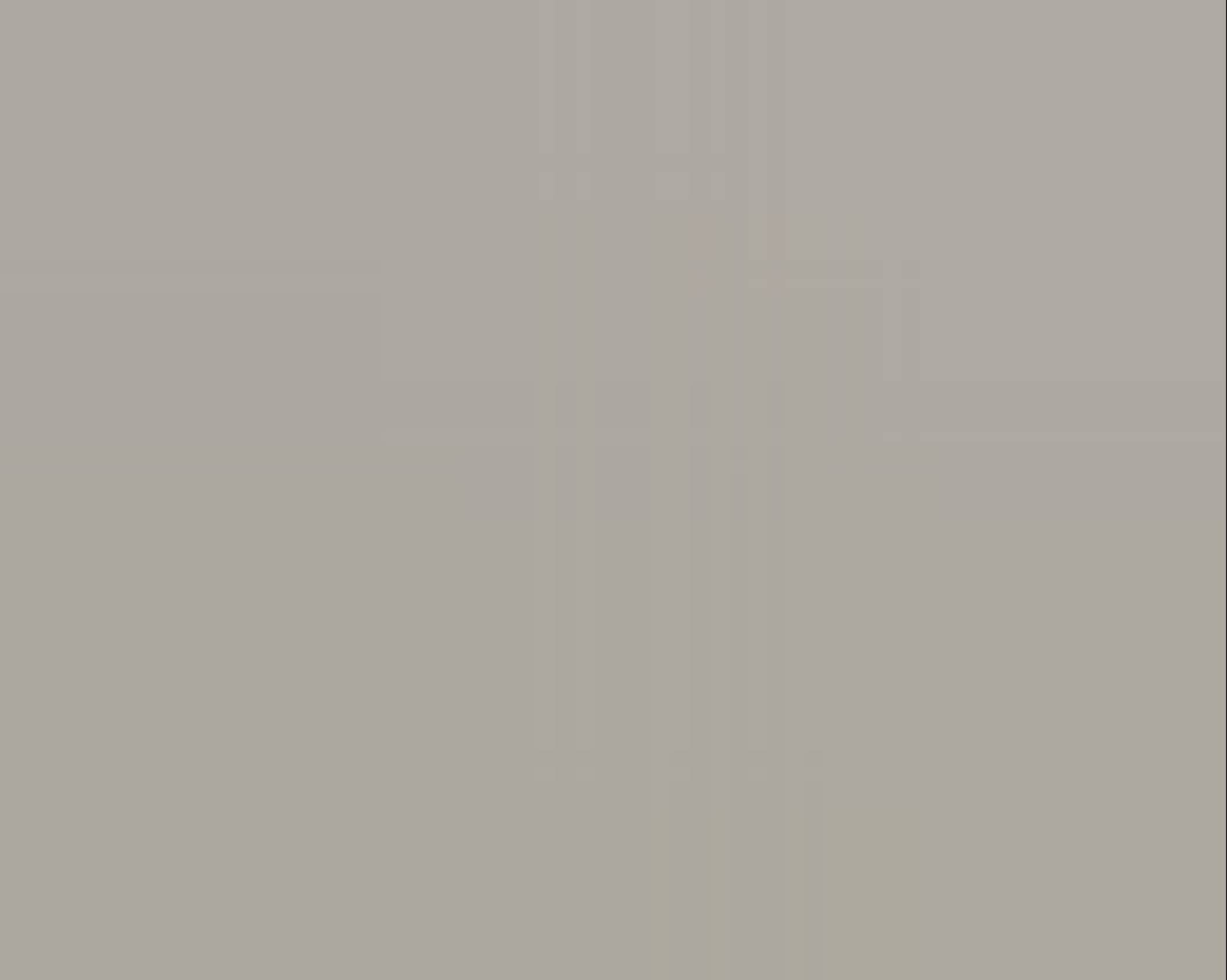 Э к с п е р и м е н т № 2.  Влияние качества различных типов водына биологическую  систему – репчатый лук.Таблица 3Рисунок 2.  Диаграмма прироста корневой системы репчатого лука в разных типах воды    Вывод: Обеспечивая рост корневой системы репчатого лука,  лидируют  источники: вода талая чистая, водопроводная.   Низкий прирост корневой системы оказался в водах: родника Безымянного, фильтрованной, талой придорожной. В кипячёной воде с 19.12.13 – 21.12.13 корни не трогались в рост.Вариационная кривая перьев (в мм)                                                                                     репчатого лука – победителя в чистой талой водеРисунок 3.  Диаграмма вариационной кривой перьев репчатого лукаВывод: Норма реакции перьев репчатого лука данной луковицы варьирует от 14мм до 137мм. Средняя величина пера составляет 77,67мм.№Типы водыКоличество респондентов%1Водопроводная 4542,052Фильтрованная 2119,633Кипячёная 54,674Родниковая 1917,765Размороженная 1715,89№Тип водыЗапахВкусЦвет           в °Прозрач-ностьМут-ностьрН сре-да1ВодопроводнаяСлабыйСлабо кислый2Прозрачная-7,62КипячёнаяОчень слабыйБезвкус-ный40Слегка мутнаяМелкие хлопья7,43ФильтрованнаяНе ощутимБезвкус-ный0Прозрачная-7, 24Талая чистаяОчень слабыйСлабо кислый40Слегка мутнаяМелкие частицы7,45Талая придорожная (со шлаком)Сильный отчётливый-300Очень мутнаяКрупные частицы7,86Вода родника ПлакункаОчень слабыйКисло-ватый40Прозрачная-7,87Вода родника БезымянныйСлабый землистыйСлабо кислый60Слегка мутнаяМелкие частицы7,6№Типы воды23.12.1327.12.1331.12.131Водопроводная4058602Фильтрованная2028293Кипячёная1132344Родник Плакунка2334385Родник Безымянный 1719216Талая придорожная1824317Талая чистая506365